Colinde, colinde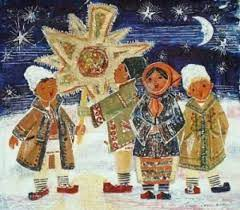 webgrafie tematicaWebgrafie realizata deBibliotecar CCD Neamt                          Ana MacoveiColinde (versuri si partituri) https://lumeatinerilor.files.wordpress.com/2015/12/colinde.pdfColinde-versuri https://www.academia.edu/35711128/ColindeColinde bisericesti https://vdocuments.mx/ioan-brie-colinde.htmlVersuri tematice   https://www.academia.edu/35593208/Colinde_ColindeColinde-partituri https://fdocuments.in/document/partituri-cor-colinde.htmlObiceiul colindului- prezentare  https://vdocuments.mx/colinde-religioase.htmlDeschide usa, crestine- colinde  https://vdocuments.mx/carticica-cu-colinde.htmlColinde –versuri https://vdocuments.mx/reader/full/colinde-2010-versCulegere de colinde https://vdocuments.mx/culegere-de-colinde.htmlColinde in Limba engleza https://vdocuments.mx/colinde-in-englezaa.htmlColinde https://www.slideshare.net/apostolcrinacristina/colinde-2016Colinde de Craciun https://agrointel.ro/170358/versuri-colinde-craciun-romanesti/Video-colinde https://doxologia.ro/biblioteca/colindeCorul Madrigal- Colinde https://www.youtube.com/watch?v=BrY96R8emSoCantari de stea si colinde  http://dspace.bcucluj.ro/handle/123456789/68413